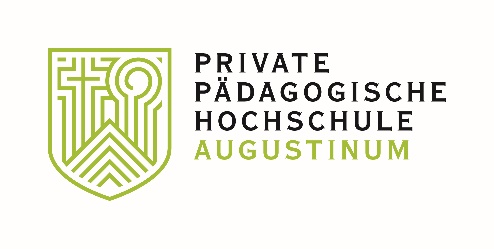 Vorerhebung Dissemination Forschung & EntwicklungIch ersuche um Genehmigung der Teilnahme an folgender Veranstaltung, bei der die Präsentation eigener Forschungs- und Entwicklungsergebnisse geplant ist.Name:      
_________________________________________________________________________________________Titel der Veranstaltung:      
_________________________________________________________________________________________Veranstalter*in:      
_________________________________________________________________________________________Datum & Ort der Veranstaltung:      
_________________________________________________________________________________________Geplante Präsenz in Tagen und sich daraus ergebende Tagungsgebühr:      
_________________________________________________________________________________________Vorläufiger Beitragstitel & ggf. Angabe des zugrundeliegenden Projekts:      
_________________________________________________________________________________________Beitragseinreichung:	 geplant		 in Begutachtung		 angenommen_________________________________________________________________________________________Art des Beitrags:	 Einzelbeitrag	 Symposium		 Poster	 Sonstiges      _________________________________________________________________________________________Geschätzte Kosten (ohne Tagungsgebühr):      
_________________________________________________________________________________________Beilage(n): 	 Ausschreibung der Veranstaltung (Kurzversion)	 Kostenaufstellung mit Kostenplaner (verpflichtend)Datum